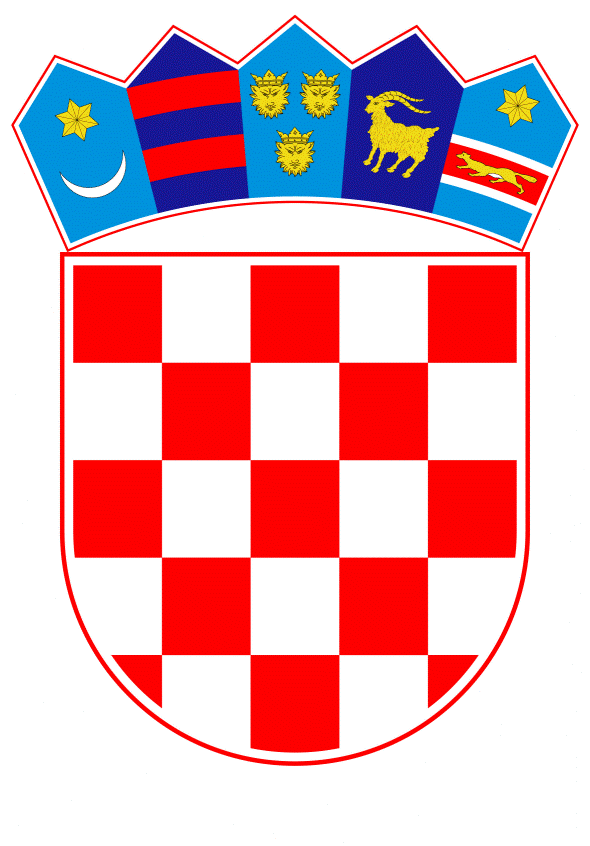 VLADA REPUBLIKE HRVATSKEZagreb,   11. siječnja 2024.PRIJEDLOGNa temelju članka 114. stavka 1. Zakona o proračunu („Narodne novine“, broj 144/21.) i članka 31. stavka 2. Zakona o Vladi Republike Hrvatske („Narodne novine“, br. 150/11., 119/14., 93/16., 116/18. i 80/22.), a u vezi s člankom 53. Zakona o izvršavanju Državnog proračuna Republike Hrvatske za 2024. godinu („Narodne novine“, broj 149/23.), Vlada Republike Hrvatske je na sjednici održanoj ___________ 2024. donijelaO D L U K Uo davanju prethodne suglasnosti za izmjenu državnog jamstva u korist banaka: Erste&Steiermärkische Bank d.d., Rijeka, Hrvatska banka za obnovu i razvitak, Hrvatska poštanska banka d.d., Zagreb, OTP banka d.d., Split, Privredna banka Zagreb d.d., Zagreb i Zagrebačka banka d.d., Zagreb za kreditno zaduženje društva Hrvatska elektroprivreda d.d., radi osiguranja nabave dijela energenata u cilju pouzdane i sigurne opskrbe energijom na teritoriju Republike HrvatskeI.		Ovom Odlukom se daje prethodna suglasnost za izmjenu državnog jamstva danog Odlukom o davanju državnog jamstva u korist banaka: Erste&Steiermärkische Bank d.d., Rijeka, Hrvatska banka za obnovu i razvitak, Hrvatska poštanska banka d.d., Zageb, OTP banka d.d., Split, Privredna banka Zagreb d.d., Zagreb i Zagrebačka banka d.d., Zagreb za kreditno zaduženje društva Hrvatska elektroprivreda d.d., radi osiguranja nabave dijela energenata u cilju pouzdane i sigurne opskrbe energijom na teritoriju Republike Hrvatske, KLASA: 022-03/22-04/295, URBROJ: 50301-05/05-22-2, od 21. srpnja 2022.II.	U Odluci o davanju državnog jamstva u korist banaka: Erste & Steiermärkische bank d.d., Rijeka, Hrvatska banka za obnovu i razvitak, Hrvatska poštanska banka d.d., Zagreb, OTP banka d.d., Split, Privredna banka Zagreb d.d., Zagreb i Zagrebačka banka d.d., Zagreb za kreditno zaduženje društva Hrvatska elektroprivreda d.d., radi osiguranja nabave dijela energenata u cilju pouzdane i sigurne opskrbe energijom na teritoriju Republike Hrvatske iz točke I. ove Odluke, u točki II. stavku 1. podstavak 9. mijenja se i glasi:„- rok otplate kredita: 	po revolving principu, najkasnije do 25. siječnja 2026.“.III.	Za sklapanje Dodatka Ugovoru o kreditu s klubom banaka, društvo Hrvatska elektroprivreda d.d. platit će aranžersku naknadu u iznosu od 0,10 %.IV.	Zadužuju se Ministarstvo gospodarstva i održivog razvoja, Ministarstvo financija i društvo Hrvatska elektroprivreda d.d. da osiguraju provedbu ove Odluke. V.		Ovom Odlukom stavlja se izvan snage Odluka o davanju prethodne suglasnosti za izmjenu državnog jamstva u korist banaka: Erste&Steiermärkische Bank d.d., Rijeka, Hrvatska banka za obnovu i razvitak, Hrvatska poštanska banka d.d., Zagreb, OTP banka d.d., Split, Privredna banka Zagreb d.d., Zagreb i Zagrebačka banka d.d., Zagreb za kreditno zaduženje društva Hrvatska elektroprivreda d.d., radi osiguranja nabave dijela energenata u cilju pouzdane i sigurne opskrbe energijom na teritoriju Republike Hrvatske, KLASA: 022-03/23-01/122, URBROJ: 50301-05/27-23-2, od 30. ožujka 2023. VI.Ova Odluka stupa na snagu danom donošenja.KLASA:URBROJ:Zagreb, __________ 2023.P R E D S J E D N I Kmr. sc. Andrej PlenkovićO B R A Z L O Ž E NJ EVlada Republike Hrvatske je na sjednici 3. lipnja 2022. donijela odluku o osiguranju nabave dijela energenata u cilju pouzdane i sigurne opskrbe energije na teritoriju Republike Hrvatske kojom se Hrvatskoj elektroprivredi d.d. (u daljnjem tekstu: HEP d.d.) odobrilo kreditno zaduženje kod komercijalnih banaka do iznosa od 600 milijuna eura.Na sjednici održanoj 21. srpnja 2022. Vlada Republike Hrvatske donijela je Odluku o davanju državnog jamstva u korist banaka: Erste&Steiermärkische Bank d.d., Hrvatska banka za obnovu i razvitak, Hrvatska poštanska banka d.d., OTP banka d.d., Privredna banka Zagreb d.d. i Zagrebačka banka d.d., za kreditno zaduženje društva Hrvatska elektroprivreda d.d., radi osiguranja nabave dijela energenata u cilju pouzdane i sigurne opskrbe energijom na teritoriju Republike Hrvatske, na temelju čega je dana 29. srpnja 2022. Ministarstvo financija Republike Hrvatske (u daljnjem tekstu: MFIN) izdalo državno jamstvo u korist kluba banaka i to:u iznosu od 480 milijuna eura po Ugovoru o klupskom revolving kreditu od 600 milijuna eura (pokriva 80% glavnice kredita)  Vlada Republike Hrvatske je na sjednici održanoj 30. ožujka 2023. donijela Odluku o davanju prethodne suglasnosti za izmjenu državnog jamstva u korist banaka: Erste&Steiermärkische Bank d.d., Rijeka, Hrvatska banka za obnovu i razvitak, Hrvatska poštanska banka d.d., Zagreb, OTP banka d.d., Split, Privredna banka Zagreb d.d., Zagreb i Zagrebačka banka d.d., Zagreb za kreditno zaduženje društva Hrvatska elektroprivreda d.d., radi osiguranja nabave dijela energenata u cilju pouzdane i sigurne opskrbe energijom na teritoriju Republike Hrvatske, koja se ovom Odlukom stavlja izvan snage, budući da po Odluci od 30. ožujka 2023. nije izdano izmijenjeno državno jamstvo.  Početkom 2023. godine, uvažavajući aktualnu energetsku krizu i njene utjecaje na aspekte poslovanja HEP-a te činjenicu da će se mjere Vlade Republike Hrvatske  produljiti na dodatni period i nakon 1. travnja 2023., bilo je realno za očekivati produljenje roka otplate klupskih kredita koji dospijevaju 25. siječnja 2024. na temelju čega je pokrenut proces pregovora o produljenju roka otplate kredita.Odluka o davanju prethodne suglasnosti za izmjenu državnog jamstva je bila preduvjet za pokretanje postupka prolongata dugoročnog klupskog kredita s klubom domaćih banaka u svrhu produljenja roka otplate kredita u iznosu od 600 milijuna eura na razdoblje od dodatne dvije godine, odnosno 42 mjeseca od dana sklapanja ugovora o kreditu.  HEP d.d. je nastavio pregovore s klubom banaka po Ugovoru o klupskom revolving kreditu u iznosu od 600 milijuna eura radi ishođenja obvezujuće ponude banaka pod istim komercijalnim uvjetima kako su ugovoreni u osnovnom ugovoru. Navedenim odlukom produljuje se rok važenja državnog jamstva odnosno rok otplate kredita. HEP d.d. je ishodio sve relevantne suglasnosti Uprave i Nadzornog odbora HEP-a d.d. za prihvat uvjeta iz finalne ponude banaka. Ministarstvo gospodarstva i održivog razvoja i Ministarstvo financija, rade na utvrđivanju ukupnog troška kojeg je HEP d.d. imao u 2022. godini te posebno temeljem Uredbe o otklanjanju poremećaja na domaćem tržištu energije (Narodne novine, br. 104/22, 106/22, 121/22, 156/22, 31/23). Sredstva na ime obeštećenja planiraju se nadoknaditi HEP-u d.d. po okončanju aktivnosti na utvrđivanju opravdanih troškova. Kako je utjecaj poremećaja na tržištu Europske unije u 2022. godini izazvan agresijom na Ukrajinu utjecao na višegodišnje poslovanje trgovačkih društava u energetskom sektor, isti se utjecaj otklanja i u narednom periodu. U tom smislu će se projicirati i buduće smanjenje ovoga revolving kredita.Osim državnim jamstvom, klupski kredit osiguran je i zadužnicama HEP-a u korist svake banke iz kluba u iznosu glavnice kredita s kojom svaka pojedina banka sudjeluje u kreditu.  Mogući fiskalni učinak na državni proračun Republike Hrvatske nastao bi u slučaju neizvršavanja obveza od strane HEP-a prema bankama, kreditodavateljima, u iznosu visine jamstva uvećanog za kamate, naknade i troškove sukladno ugovoru o kreditu.Slijedom navedenog Ministarstvo gospodarstva i održivog razvoja predlaže donošenje predmetne Odluke. Predlagatelj:Ministarstvo gospodarstva i održivog razvojaPredmet:Prijedlog odluke o davanju prethodne suglasnosti za izmjenu državnog jamstva u korist banaka: Erste&Steiermärkische Bank d.d., Rijeka, Hrvatska banka za obnovu i razvitak, Hrvatska poštanska banka d.d., Zagreb, OTP banka d.d., Split, Privredna banka Zagreb d.d., Zagreb i Zagrebačka banka d.d., Zagreb za kreditno zaduženje društva Hrvatska elektroprivreda d.d., radi osiguranja nabave dijela energenata u cilju pouzdane i sigurne opskrbe energijom na teritoriju Republike Hrvatske